Scottish History – Here Come The Victorians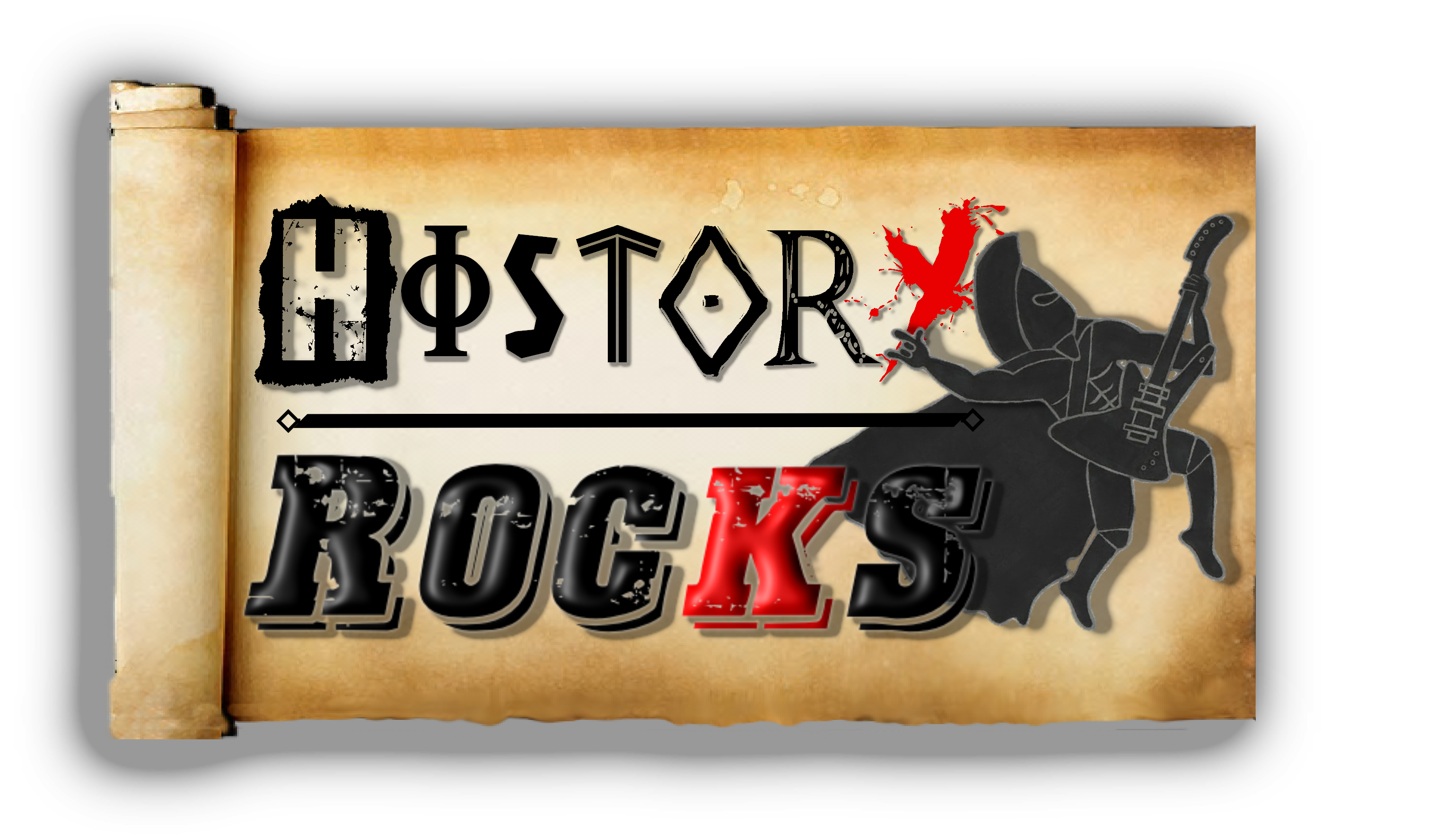 